ПРОТОКОЛ № 5 от 15.10.2019 г.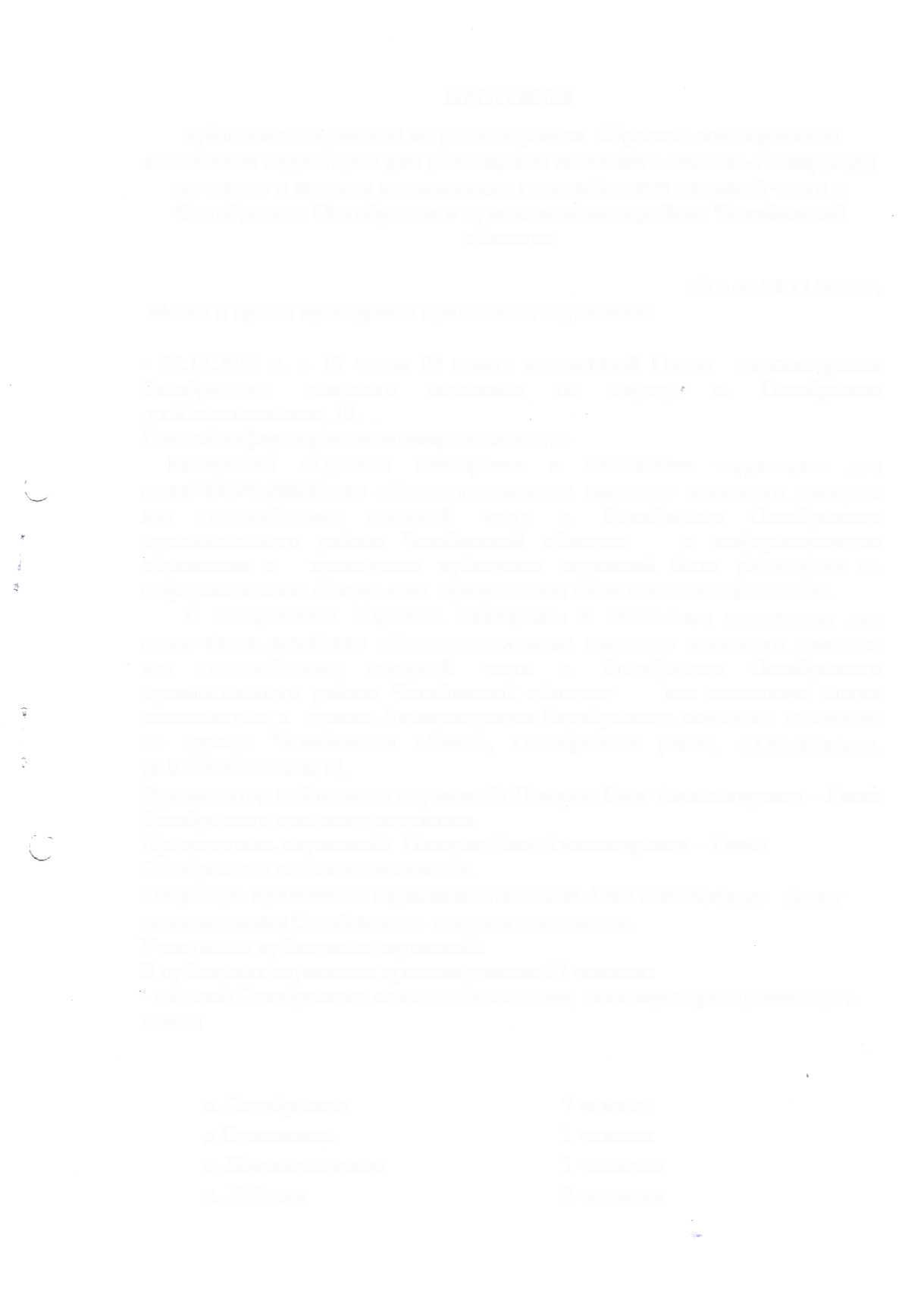 публичных слушаний по утверждению Проекта планировки и межевания территории линейного объекта: «Реконструкция моста в посёлке Крутоярский Октябрьского муниципального района Челябинской области».Место и время проведения публичных слушаний:- 15.10.2019 г. в 15 часов 00 минут в приемной Главы администрацииКрутоярского сельского поселения 	по адресу: , п. Крутоярский , ул. Гагарина, 9Способ информирования общественности: информационные объявления о проведении публичных слушаний были размещены на информационном стенде и в официальном печатном издании «Октябрьская искра».В период с 02.09.2019г. по 15.10.2019 г. в Администрацию Крутоярского сельского поселения письменных обращений граждан по обсуждаемому вопросу не поступало.Организатор публичных слушаний: Колыванов Александр Леонидович - Глава Крутоярского сельского поселения.Председатель слушаний: Александр Леонидович Колыванов - Глава Крутоярского сельского поселения.Секретарь публичных слушаний: Елена Леонидовна Курова - специалист  администрации Крутоярского сельского поселения.Участники публичных слушаний:В публичных слушаниях приняли участие:Жителей п. Крутоярский, Крутоярского сельского поселения, имеющих право решающего голоса – 39 человек;	сотрудники администрации Крутоярского сельского поселения – 5 человек.Предмет слушаний: Утверждение Проекта планировки и межевания территории линейного объекта «Реконструкция моста в посёлке Крутоярский Октябрьского муниципального района Челябинской области».Публичные слушания проведены в соответствии с Конституцией Российской Федерации, Федеральным законом от 29.12.2004 № 191-ФЗ «О введении в действие Градостроительного кодекса РФ», Градостроительным кодексом РФ, Федеральным законом от 06.10.2003 года № 131-ФЗ «Об общих принципах организации местного самоуправления в Российской Федерации», Уставом Крутоярского сельского поселения ст. 12.Повестка дня:Обсуждение Проекта планировки и межевания территории линейного объекта «Реконструкция моста в посёлке Крутоярский Октябрьского муниципального района Челябинской области».Порядок проведения публичных слушаний:Выступления: Александра Леонидовича Колыванова - Главы Крутоярского сельского поселения. Рассмотрение вопросов и предложений участников публичныхслушаний.По предложенному 	порядку проведения публичных слушаний замечаний и предложений от участников слушаний не поступило. Александр Леонидович Колыванов - Глава Крутоярского сельского поселения и Елена Леонидовна Курова - специалист  администрации Крутоярского сельского поселения, ознакомили участников публичных слушаний с Проектом планировки и межевания территории линейного объекта «Реконструкция моста в посёлке Крутоярский Октябрьского муниципального района Челябинской области».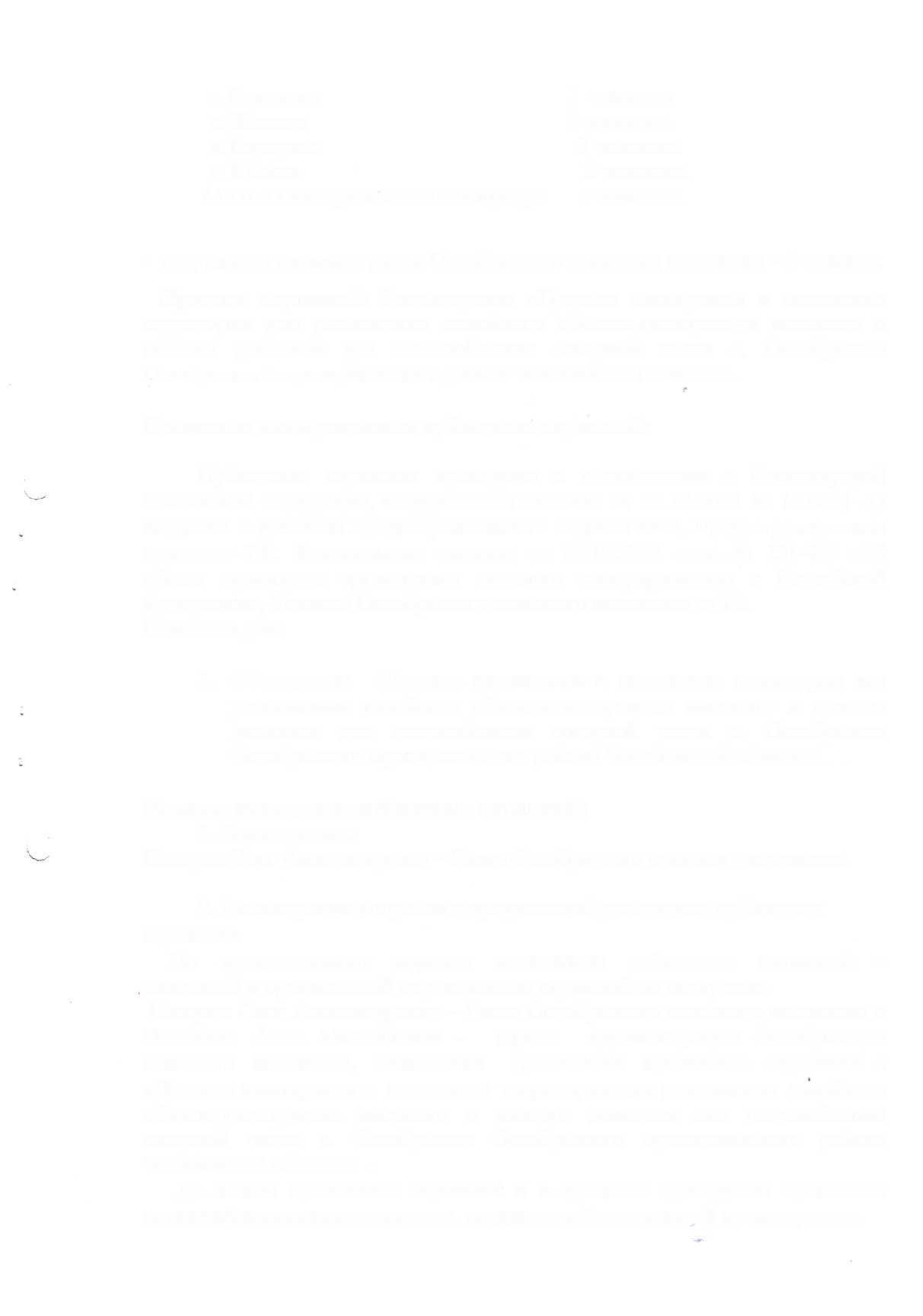 До начала публичных слушаний и в процессе проведения публичных слушаний письменных вопросов, предложений и замечаний не поступало.Председатель публичных слушаний                               	Колыванов А. Л.Секретарь публичных слушаний:	                                  Курова Е.Л.